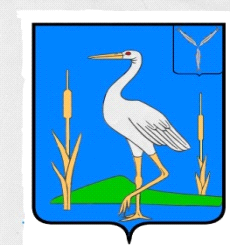 АДМИНИСТРАЦИЯБОЛЬШЕКАРАЙСКОГО МУНИЦИПАЛЬНОГО ОБРАЗОВАНИЯ РОМАНОВСКОГО МУНИЦИПАЛЬНОГО РАЙОНА  САРАТОВСКОЙ  ОБЛАСТИПОСТАНОВЛЕНИЕ№ 11от  18.02. 2020 годас. Большой Карай О внесении изменений  в постановлениеадминистрации Большекарайского муниципального образования Романовского муниципального района Саратовской областиот 31.01.2020г №4 «Об утверждении Порядка формирования перечня налоговых расходов Большекарайского муниципального образования Романовского муниципального района Саратовской области»Руководствуясь Федеральным законом от 06.10.2003 № 131-ФЗ "Об общих принципах организации местного самоуправления в Российской Федерации", Уставом Большекарайского муниципального образования Романовского муниципального района Саратовской областиВнести изменения в приложение к постановлению администрации Большекарайского муниципального образования Романовского муниципального района Саратовской области от 31.01.2020г. №4 «Об утверждении Порядка формирования перечня налоговых расходов Большекарайского муниципального образования Романовского муниципального района Саратовской области», изложив его в новой редакции.Настоящее постановление в отношении муниципального образования применяется с 01.01.2020 года.Контроль за исполнением настоящего постановления оставляю за собой. Глава Большекарайского Муниципального образования                                                     Н.В. СоловьеваПриложение к постановлениюАдминистрации Большекарайского МО Романовского муниципального районаот 18.02.2020г. №11Приложение к постановлениюАдминистрации Большекарайского МО Романовского муниципального районаот 31.01.2020г. №4Порядок формирования перечня налоговых расходовБольшекарайского муниципального образованияРомановского муниципального района1. Понятия, используемые в настоящем Порядке:налоговые расходы – выпадающие доходы бюджета Большекарайского муниципального образования Романовского муниципального района (далее - муниципальное образование), обусловленные налоговыми льготами, освобождениями и иными преференциями по налогам, предусмотренными в качестве мер поддержки в соответствии с целями муниципальных программ (ее структурных элементов муниципальной программы) и (или) целями социально-экономической политики, не относящимися к муниципальным программам;куратор налогового расхода – орган местного самоуправления муниципального образования, ответственный в соответствии с полномочиями, установленными нормативными правовыми актами муниципального образования, за достижение соответствующих налоговому расходу целей муниципальной программы муниципального образования                 (ее структурных элементов муниципальной программы) и (или) целей социально-экономического развития муниципального образования, не относящихся к муниципальным программам муниципального образования;перечень налоговых расходов муниципального образования (приложение 1 к настоящему Порядку) – свод (перечень), содержащий сведения о распределении налоговых расходов муниципального образования в соответствии с целями муниципальных программ (структурных элементов муниципальных  программ) муниципального образования и (или) целями социально-экономической политики муниципального образования, не относящимися к муниципальным программам муниципального образования, кураторах налоговых расходов, нормативных и целевых характеристиках.2. Проект перечня налоговых расходов муниципального образования на очередной финансовый год и плановый период (далее - проект перечня налоговых расходов) формируется администрацией муниципального образования до 1 декабря текущего года и направляется на согласование ответственным исполнителям муниципальных программ, а также органам местного самоуправления муниципального образования, которые проектом перечня налоговых расходов предлагается закрепить в качестве куратора налоговых расходов3. Органы местного самоуправления муниципального образования, указанные в пункте 2 Порядка, в срок до 10 декабря текущего года рассматривают проект перечня налоговых расходов муниципального образования на предмет соответствия целей налоговых расходов муниципального образования целям муниципальных программ (структурным элементам муниципальных программ) муниципального образования и (или) целям социально-экономического развития муниципального образования, не относящимся к муниципальным программам (структурным элементам муниципальных программ) муниципального образования, и информируют администрацию муниципального образования о согласовании перечня налоговых расходов.В случае несогласия с распределением налоговых расходов кураторы налоговых расходов в срок, указанный в абзаце первом данного пункта, направляют в администрацию муниципального образования предложения по уточнению распределения с указанием цели муниципальной программы (структурных элементов муниципальной программы) муниципального образования и (или) целей социально-экономического развития муниципального образования, а также по изменению кураторов налоговых расходов, к которым необходимо отнести налоговые расходы. Предложения по изменению куратора налоговых расходов должны быть согласованы с предлагаемым куратором налоговых расходов.В случае если результаты рассмотрения не направлены в администрацию муниципального образования в течение срока, указанного в абзаце первом данного пункта, проект перечня налоговых расходов муниципального образования   считается согласованным.4. После завершения процедур, указанных в пункте 3 Порядка, перечень налоговых расходов муниципального образования считается сформированным и размещается на официальном сайте администрации муниципального образования в информационно-телекоммуникационной сети «Интернет» не позднее 15 января очередного финансового года.5. В случае внесения в текущем финансовом году изменений в перечень муниципальных программ (структурные элементы муниципальных программ) муниципального образования и (или) в случае изменения полномочий органов, указанных в пункте 2 Порядка, в связи с которыми возникает необходимость внесения изменений в перечень налоговых расходов муниципального образования, кураторы налоговых расходов не позднее 10 рабочих дней со дня внесения соответствующих изменений направляют в администрацию муниципального образования соответствующую информацию для уточнения перечня налоговых расходов муниципального образования.6. Информация, включаемая в перечень налоговых расходов муниципального образования, определяется в соответствии с приложением 2 к настоящему Порядку.Приложение № 1 к Порядку формирования перечня налоговых расходов Большекарайского муниципального образования Романовского муниципального районаСаратовской областиПеречень налоговых расходов Большекарайского муниципального образования  Романовского муниципального районаНаименование налога, по которому предусматривается налоговый расходНаименование налогового расхода (содержание льготы, освобождения или иной преференции)Куратор налогового расхода - орган местного самоуправления муниципального образованияНормативный правовой акт, в соответствии с которым установлен налоговый расходКатегории получателей налогового расходаУсловия предоставления налогового расходаЦелевая категория налогового расходаДата начала действия налогового расходаДата прекращения действия налогового расходаЦели предоставления налогового расходаНаименование муниципальной программы Большекарайского муниципального образования Романовского муниципального района (непрограммного направления деятельности), в рамках которой реализуются цели предоставления налогового расходаНаименования структурных элементов муниципальной программы Большекарайского муниципального образования Романовского муниципального района, в рамках которых реализуются цели предоставления налогового расходаЦель (направление) социально-экономической политики Большекарайского муниципального образования Романовского муниципального районаПоказатели (индикаторы) достижения целей предоставления налогового расхода, в том числе показатели муниципальной программы МО Романовского муниципального района и ее структурных элементовФактические значения показателей (индикаторов) достижения целей предоставления налогового расхода, в том числе показателей муниципальной программы МО Романовского муниципального района и ее структурных элементовПрогнозные (оценочные) значения показателей (индикаторов) достижения целей предоставления налогового расхода, в том числе показателей муниципальной программы МО Романовского муниципального района и ее структурных элементов, на текущий финансовый год, очередной финансовый год и плановый период12345678910111213141516